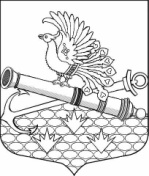 МЕСТНАЯ АДМИНИСТРАЦИЯМУНИЦИПАЛЬНОГО ОБРАЗОВАНИЯ МУНИЦИПАЛЬНЫЙ ОКРУГ ОБУХОВСКИЙ ПОСТАНОВЛЕНИЕ10.12.2021 				                                                                                            № 98О внесении изменений в Постановление местной администрации муниципального образования муниципальный округ Обуховский от 30.09.2021 № 50 «Об утверждении Порядка уведомления представителя нанимателя (работодателя) о фактах                                  обращения в целях склонения к совершению коррупционных правонарушений»	В целях реализации положений  статьи 9 Федерального закона от 25 декабря 2008 года № 273-ФЗ «О противодействии коррупции», местная администрации муниципального образования муниципальный округ Обуховский  	ПОСТАНОВЛЯЕТ: 	1.  Внести изменения в наименование и пункт 1 Постановления местной администрации муниципального образования муниципальный округ Обуховский                    от 30.09.2021 № 50 «Об утверждении Порядка уведомления представителя нанимателя (работодателя) о фактах обращения в целях склонения к совершению коррупционных правонарушений», изложив наименование утверждаемого Порядка в следующей редакции: «Порядок уведомления муниципальным служащим местной администрации муниципального образования муниципальный округ Обуховский представителя нанимателя (работодателя)        о фактах обращения в целях склонения к совершению коррупционных правонарушений». 	2.      Настоящее постановление вступает в силу после его опубликования.	3.      Контроль исполнения  настоящего постановления возлагаю на себя. Глава местной администрации                                                                                И.О. Кудровский